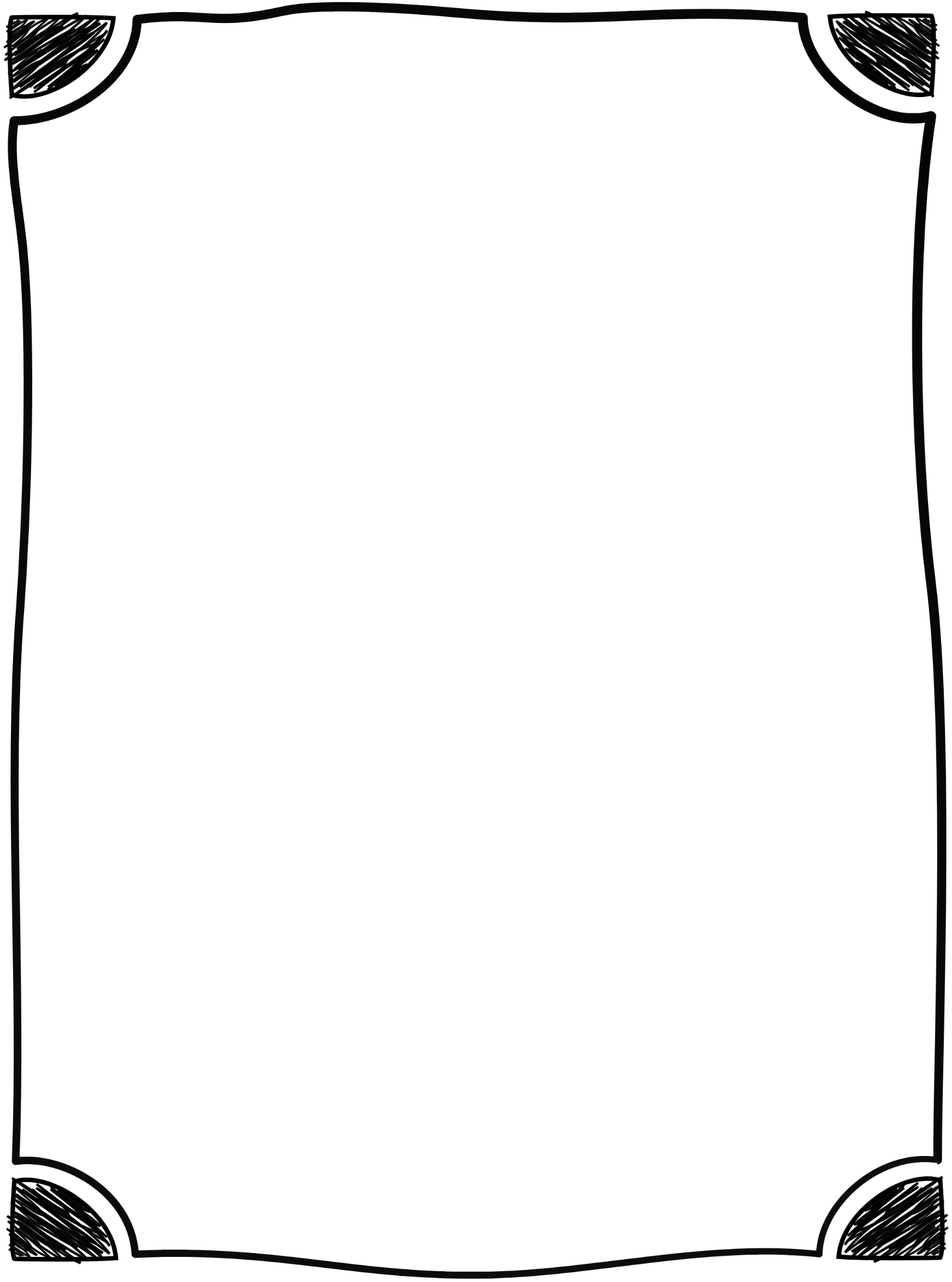 Totem Pole WritingAnswer the following 3 questions as the last part of this totem pole activity. Try your best to use descriptive words.Which animal did you choose? Why?What do you do that is similar to this animal?What colour did you use? Why?I am abecause aisII usedbecause